	KHSAA TIMER SHEET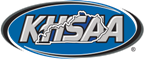 REGIONDATE#DIVISIONTEAMAUDIO